		Тональность си минор		В си мажоре (H-dur) два знака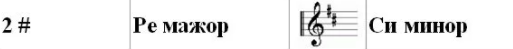 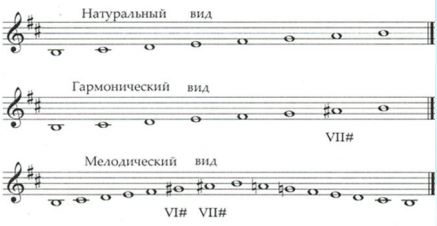 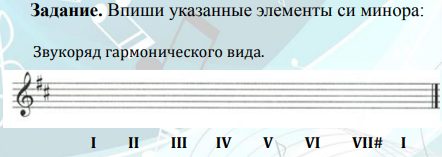 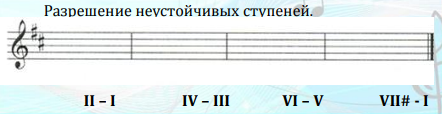 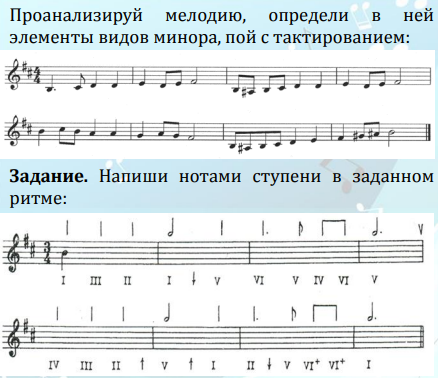 Выполненную работу подписывать (имя, фамилия, класс), присылать на почту: ekaterina.nnnn72@yandex.ru ; либо WhatsApp 89829683714!!! за невыполнение заданий, будет ставиться неудовлетворительная оценка